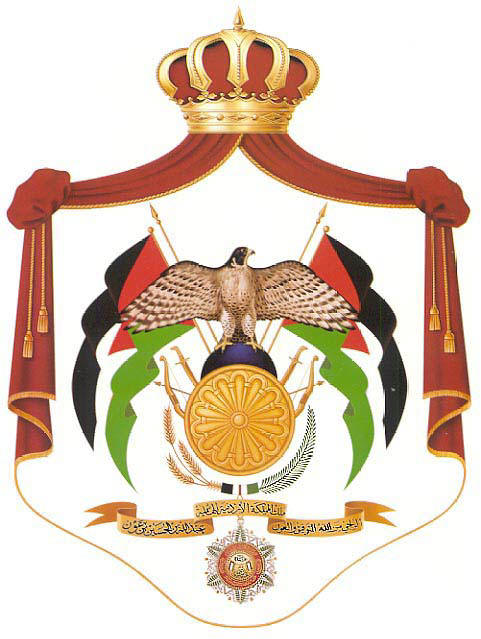 توقيع المدير المختص وختم الدائرة:                                             التاريخ:       /           /          المرفقات:              1  .كشف الثانوية العامة        2. الشهادة الجامعية المتوسطة          3. شهادة البكالوريوس             4. شهادة الماجستير            5. شهادة الدكتوراه                      6. نتيجة امتحان اللغة الانجليزية   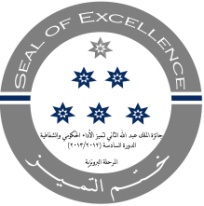 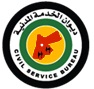 ديوان الخدمة المدنيةورقة معلومات للمرشح في دورة تدريبيةديوان الخدمة المدنيةورقة معلومات للمرشح في دورة تدريبيةديوان الخدمة المدنيةورقة معلومات للمرشح في دورة تدريبيةديوان الخدمة المدنيةورقة معلومات للمرشح في دورة تدريبيةديوان الخدمة المدنيةورقة معلومات للمرشح في دورة تدريبيةديوان الخدمة المدنيةورقة معلومات للمرشح في دورة تدريبيةديوان الخدمة المدنيةورقة معلومات للمرشح في دورة تدريبيةديوان الخدمة المدنيةورقة معلومات للمرشح في دورة تدريبيةديوان الخدمة المدنيةورقة معلومات للمرشح في دورة تدريبيةديوان الخدمة المدنيةورقة معلومات للمرشح في دورة تدريبيةديوان الخدمة المدنيةورقة معلومات للمرشح في دورة تدريبيةديوان الخدمة المدنيةورقة معلومات للمرشح في دورة تدريبيةديوان الخدمة المدنيةورقة معلومات للمرشح في دورة تدريبيةديوان الخدمة المدنيةورقة معلومات للمرشح في دورة تدريبيةديوان الخدمة المدنيةورقة معلومات للمرشح في دورة تدريبيةديوان الخدمة المدنيةورقة معلومات للمرشح في دورة تدريبيةديوان الخدمة المدنيةورقة معلومات للمرشح في دورة تدريبيةديوان الخدمة المدنيةورقة معلومات للمرشح في دورة تدريبيةديوان الخدمة المدنيةورقة معلومات للمرشح في دورة تدريبيةديوان الخدمة المدنيةورقة معلومات للمرشح في دورة تدريبيةديوان الخدمة المدنيةورقة معلومات للمرشح في دورة تدريبيةديوان الخدمة المدنيةورقة معلومات للمرشح في دورة تدريبيةديوان الخدمة المدنيةورقة معلومات للمرشح في دورة تدريبيةديوان الخدمة المدنيةورقة معلومات للمرشح في دورة تدريبيةاسم المرشح:اسم المرشح:اسم المرشح:اسم المرشح:اسم المرشح:اسم المرشح:اسم المرشح:الرقم الوطني:الرقم الوطني:الرقم الوطني:الرقم الوطني:مكان وتاريخ الولادة:                        /         /مكان وتاريخ الولادة:                        /         /مكان وتاريخ الولادة:                        /         /مكان وتاريخ الولادة:                        /         /مكان وتاريخ الولادة:                        /         /مكان وتاريخ الولادة:                        /         /مكان وتاريخ الولادة:                        /         /الجنس:                      	ذكر                     انثىالجنس:                      	ذكر                     انثىالجنس:                      	ذكر                     انثىالجنس:                      	ذكر                     انثىالجنس:                      	ذكر                     انثىالجنس:                      	ذكر                     انثىالجنس:                      	ذكر                     انثىالجنس:                      	ذكر                     انثىالجنس:                      	ذكر                     انثىالجنس:                      	ذكر                     انثىالجنس:                      	ذكر                     انثىالجنس:                      	ذكر                     انثىالجنس:                      	ذكر                     انثىالجنس:                      	ذكر                     انثىالجنس:                      	ذكر                     انثىالجنس:                      	ذكر                     انثىالجنس:                      	ذكر                     انثىالحالة الاجتماعية:            	أعزب          متزوج           أخرىالحالة الاجتماعية:            	أعزب          متزوج           أخرىالحالة الاجتماعية:            	أعزب          متزوج           أخرىالحالة الاجتماعية:            	أعزب          متزوج           أخرىالحالة الاجتماعية:            	أعزب          متزوج           أخرىالحالة الاجتماعية:            	أعزب          متزوج           أخرىالحالة الاجتماعية:            	أعزب          متزوج           أخرىالهاتف الخلوي:البريد الالكتروني:الهاتف الخلوي:البريد الالكتروني:الهاتف الخلوي:البريد الالكتروني:الهاتف الخلوي:البريد الالكتروني:الهاتف الخلوي:البريد الالكتروني:الهاتف الخلوي:البريد الالكتروني:الهاتف الخلوي:البريد الالكتروني:الهاتف الخلوي:البريد الالكتروني:الهاتف الخلوي:البريد الالكتروني:الهاتف الخلوي:البريد الالكتروني:الهاتف الخلوي:البريد الالكتروني:الهاتف الخلوي:البريد الالكتروني:الهاتف الخلوي:البريد الالكتروني:الهاتف الخلوي:البريد الالكتروني:الهاتف الخلوي:البريد الالكتروني:الهاتف الخلوي:البريد الالكتروني:الهاتف الخلوي:البريد الالكتروني:المؤهل العلميالثانوية العامةالثانوية العامةدبلومدبلومبكالوريوسبكالوريوسبكالوريوسبكالوريوسبكالوريوسدبلوم عاليدبلوم عاليدبلوم عاليدبلوم عاليدبلوم عاليماجستيرماجستيرماجستيرماجستيرماجستيردكتوراةدكتوراةدكتوراةدكتوراةاسم الجامعة/ كلية المجتمعالتخصصتاريخ الحصول على الشهادةنوع الدراسة (انتظام /انتساب)بلد التخرجالمعدل/ التقدير العامتاريخ التعيين: تاريخ التعيين: تاريخ التعيين: تاريخ التعيين: مدة الخدمة المدنية الفعلية الدائمة في الفئة الحالية:مدة الخدمة المدنية الفعلية الدائمة في الفئة الحالية:مدة الخدمة المدنية الفعلية الدائمة في الفئة الحالية:مدة الخدمة المدنية الفعلية الدائمة في الفئة الحالية:مدة الخدمة المدنية الفعلية الدائمة في الفئة الحالية:مدة الخدمة المدنية الفعلية الدائمة في الفئة الحالية:مدة الخدمة المدنية الفعلية الدائمة في الفئة الحالية:مدة الخدمة المدنية الفعلية الدائمة في الفئة الحالية:مدة الخدمة المدنية الفعلية الدائمة في الفئة الحالية:مدة الخدمة المدنية الفعلية الدائمة في الفئة الحالية:مدة الخدمة المدنية الفعلية الدائمة في الفئة الحالية:مدة الخدمة المدنية الفعلية الدائمة في الفئة الحالية:مدة الخدمة المدنية الفعلية الدائمة في الفئة الحالية:مدة الخدمة المدنية الفعلية الدائمة في الفئة الحالية:مدة الخدمة المدنية الفعلية الدائمة في الفئة الحالية:مدة الخدمة المدنية الفعلية الدائمة في الفئة الحالية:مدة الخدمة المدنية الفعلية الدائمة في الفئة الحالية:مدة الخدمة المدنية الفعلية الدائمة في الفئة الحالية:مدة الخدمة المدنية الفعلية الدائمة في الفئة الحالية:مدة الخدمة المدنية الفعلية الدائمة في الفئة الحالية:المديرية:المديرية:القسم:القسم:القسم:القسم:القسم:القسم:القسم:القسم:القسم:القسم:الوظيفة الحالية:الوظيفة الحالية:الوظيفة الحالية:الوظيفة الحالية:الوظيفة الحالية:الوظيفة الحالية:الوظيفة الحالية:الوظيفة الحالية:الوظيفة الحالية:الوظيفة الحالية:الوظيفة الحالية:الوظيفة الحالية:الفئة:                                                  الدرجة:الفئة:                                                  الدرجة:الفئة:                                                  الدرجة:الفئة:                                                  الدرجة:الفئة:                                                  الدرجة:الفئة:                                                  الدرجة:الفئة:                                                  الدرجة:الفئة:                                                  الدرجة:الفئة:                                                  الدرجة:الفئة:                                                  الدرجة:الفئة:                                                  الدرجة:الفئة:                                                  الدرجة:المسمى الوظيفي:المسمى الوظيفي:المسمى الوظيفي:المسمى الوظيفي:المسمى الوظيفي:المسمى الوظيفي:المسمى الوظيفي:المسمى الوظيفي:المسمى الوظيفي:المسمى الوظيفي:المسمى الوظيفي:المسمى الوظيفي:التقرير السنوي عن السنة التي تسبق سنة الإيفاد:التقرير السنوي عن السنة التي تسبق سنة الإيفاد:التقرير السنوي عن السنة التي تسبق سنة الإيفاد:التقرير السنوي عن السنة التي تسبق سنة الإيفاد:التقرير السنوي عن السنة التي تسبق سنة الإيفاد:التقرير السنوي عن السنة التي تسبق سنة الإيفاد:مكان العمل (المحافظة):مكان العمل (المحافظة):مكان العمل (المحافظة):مكان العمل (المحافظة):مكان العمل (المحافظة):مكان العمل (المحافظة):مكان العمل (المحافظة):مكان العمل (المحافظة):مكان العمل (المحافظة):مكان العمل (المحافظة):مكان العمل (المحافظة):مكان العمل (المحافظة):مكان العمل (المحافظة):مكان العمل (المحافظة):مكان العمل (المحافظة):مكان العمل (المحافظة):مكان العمل (المحافظة):مكان العمل (المحافظة):الدائرة التي يعمل بها الموظف حالياً:الدائرة التي يعمل بها الموظف حالياً:الدائرة التي يعمل بها الموظف حالياً:الدائرة التي يعمل بها الموظف حالياً:وضع الموظف:        معار                 منتدب                 مكلفوضع الموظف:        معار                 منتدب                 مكلفوضع الموظف:        معار                 منتدب                 مكلفوضع الموظف:        معار                 منتدب                 مكلفوضع الموظف:        معار                 منتدب                 مكلفوضع الموظف:        معار                 منتدب                 مكلفوضع الموظف:        معار                 منتدب                 مكلفوضع الموظف:        معار                 منتدب                 مكلفوضع الموظف:        معار                 منتدب                 مكلفوضع الموظف:        معار                 منتدب                 مكلفوضع الموظف:        معار                 منتدب                 مكلفوضع الموظف:        معار                 منتدب                 مكلفوضع الموظف:        معار                 منتدب                 مكلفوضع الموظف:        معار                 منتدب                 مكلفوضع الموظف:        معار                 منتدب                 مكلفوضع الموظف:        معار                 منتدب                 مكلفوضع الموظف:        معار                 منتدب                 مكلفوضع الموظف:        معار                 منتدب                 مكلفوضع الموظف:        معار                 منتدب                 مكلفوضع الموظف:        معار                 منتدب                 مكلفتاريخ بداية (الإعارة، الانتداب، التكليف):       /             /تاريخ بداية (الإعارة، الانتداب، التكليف):       /             /تاريخ بداية (الإعارة، الانتداب، التكليف):       /             /تاريخ بداية (الإعارة، الانتداب، التكليف):       /             /تاريخ إنتهاء (الإعارة، الانتداب، التكليف):    /              /      تاريخ إنتهاء (الإعارة، الانتداب، التكليف):    /              /      تاريخ إنتهاء (الإعارة، الانتداب، التكليف):    /              /      تاريخ إنتهاء (الإعارة، الانتداب، التكليف):    /              /      تاريخ إنتهاء (الإعارة، الانتداب، التكليف):    /              /      تاريخ إنتهاء (الإعارة، الانتداب، التكليف):    /              /      تاريخ إنتهاء (الإعارة، الانتداب، التكليف):    /              /      تاريخ إنتهاء (الإعارة، الانتداب، التكليف):    /              /      تاريخ إنتهاء (الإعارة، الانتداب، التكليف):    /              /      تاريخ إنتهاء (الإعارة، الانتداب، التكليف):    /              /      تاريخ إنتهاء (الإعارة، الانتداب، التكليف):    /              /      تاريخ إنتهاء (الإعارة، الانتداب، التكليف):    /              /      تاريخ إنتهاء (الإعارة، الانتداب، التكليف):    /              /      تاريخ إنتهاء (الإعارة، الانتداب، التكليف):    /              /      تاريخ إنتهاء (الإعارة، الانتداب، التكليف):    /              /      تاريخ إنتهاء (الإعارة، الانتداب، التكليف):    /              /      تاريخ إنتهاء (الإعارة، الانتداب، التكليف):    /              /      تاريخ إنتهاء (الإعارة، الانتداب، التكليف):    /              /      تاريخ إنتهاء (الإعارة، الانتداب، التكليف):    /              /      تاريخ إنتهاء (الإعارة، الانتداب، التكليف):    /              /      موضوع الدورة:موضوع الدورة:موضوع الدورة:موضوع الدورة:موضوع الدورة:موضوع الدورة:موضوع الدورة:موضوع الدورة:موضوع الدورة:مكان الترشيح للدورة:مكان الترشيح للدورة:مكان الترشيح للدورة:مكان الترشيح للدورة:مكان الترشيح للدورة:مكان الترشيح للدورة:مكان الترشيح للدورة:مكان الترشيح للدورة:مكان الترشيح للدورة:مكان الترشيح للدورة:مكان الترشيح للدورة:مكان الترشيح للدورة:مكان الترشيح للدورة:مكان الترشيح للدورة:مكان الترشيح للدورة:المدة:المدة:المدة:المدة:المدة:المدة:المدة:المدة:المدة:لغة التدريب:لغة التدريب:لغة التدريب:لغة التدريب:لغة التدريب:لغة التدريب:لغة التدريب:لغة التدريب:لغة التدريب:لغة التدريب:لغة التدريب:لغة التدريب:لغة التدريب:لغة التدريب:لغة التدريب:صفة الترشيح للدورة:             أصيل                   بديلصفة الترشيح للدورة:             أصيل                   بديلصفة الترشيح للدورة:             أصيل                   بديلصفة الترشيح للدورة:             أصيل                   بديلصفة الترشيح للدورة:             أصيل                   بديلصفة الترشيح للدورة:             أصيل                   بديلصفة الترشيح للدورة:             أصيل                   بديلصفة الترشيح للدورة:             أصيل                   بديلصفة الترشيح للدورة:             أصيل                   بديلالجهة الممولة:الجهة الممولة:الجهة الممولة:الجهة الممولة:الجهة الممولة:الجهة الممولة:الجهة الممولة:الجهة الممولة:الجهة الممولة:الجهة الممولة:الجهة الممولة:الجهة الممولة:الجهة الممولة:الجهة الممولة:الجهة الممولة:امتحان اللغة الانجليزية:امتحان اللغة الانجليزية:امتحان اللغة الانجليزية:امتحان اللغة الانجليزية:العلامة:العلامة:العلامة:العلامة:العلامة:العلامة:العلامة:العلامة:العلامة:العلامة:العلامة:العلامة:العلامة:العلامة:العلامة:العلامة:العلامة:العلامة:العلامة:العلامة:تاريخ العودة من آخر دورة خارجية لا تقل مدتها عن شهر:      /          /  تاريخ العودة من آخر دورة خارجية لا تقل مدتها عن شهر:      /          /  تاريخ العودة من آخر دورة خارجية لا تقل مدتها عن شهر:      /          /  تاريخ العودة من آخر دورة خارجية لا تقل مدتها عن شهر:      /          /  تاريخ العودة من آخر دورة خارجية لا تقل مدتها عن شهر:      /          /  تاريخ العودة من آخر دورة خارجية لا تقل مدتها عن شهر:      /          /  تاريخ العودة من آخر دورة خارجية لا تقل مدتها عن شهر:      /          /  تاريخ العودة من آخر دورة خارجية لا تقل مدتها عن شهر:      /          /  اللغة المستخدمة في الدورة:اللغة المستخدمة في الدورة:اللغة المستخدمة في الدورة:اللغة المستخدمة في الدورة:اللغة المستخدمة في الدورة:اللغة المستخدمة في الدورة:اللغة المستخدمة في الدورة:اللغة المستخدمة في الدورة:اللغة المستخدمة في الدورة:اللغة المستخدمة في الدورة:اللغة المستخدمة في الدورة:اللغة المستخدمة في الدورة:اللغة المستخدمة في الدورة:اللغة المستخدمة في الدورة:اللغة المستخدمة في الدورة:اللغة المستخدمة في الدورة:التقرير عن الدورة السابقة:التقرير عن الدورة السابقة:التقرير عن الدورة السابقة:التقرير عن الدورة السابقة:التقرير عن الدورة السابقة:التقرير عن الدورة السابقة:التقرير عن الدورة السابقة:التقرير عن الدورة السابقة:حاصل على أي من الأوسمة الملكية أو جوائز التميز الوظيفي المعتمدة في الخدمة المدنية:حاصل على أي من الأوسمة الملكية أو جوائز التميز الوظيفي المعتمدة في الخدمة المدنية:حاصل على أي من الأوسمة الملكية أو جوائز التميز الوظيفي المعتمدة في الخدمة المدنية:حاصل على أي من الأوسمة الملكية أو جوائز التميز الوظيفي المعتمدة في الخدمة المدنية:حاصل على أي من الأوسمة الملكية أو جوائز التميز الوظيفي المعتمدة في الخدمة المدنية:حاصل على أي من الأوسمة الملكية أو جوائز التميز الوظيفي المعتمدة في الخدمة المدنية:حاصل على أي من الأوسمة الملكية أو جوائز التميز الوظيفي المعتمدة في الخدمة المدنية:حاصل على أي من الأوسمة الملكية أو جوائز التميز الوظيفي المعتمدة في الخدمة المدنية:حاصل على أي من الأوسمة الملكية أو جوائز التميز الوظيفي المعتمدة في الخدمة المدنية:حاصل على أي من الأوسمة الملكية أو جوائز التميز الوظيفي المعتمدة في الخدمة المدنية:حاصل على أي من الأوسمة الملكية أو جوائز التميز الوظيفي المعتمدة في الخدمة المدنية:حاصل على أي من الأوسمة الملكية أو جوائز التميز الوظيفي المعتمدة في الخدمة المدنية:حاصل على أي من الأوسمة الملكية أو جوائز التميز الوظيفي المعتمدة في الخدمة المدنية:حاصل على أي من الأوسمة الملكية أو جوائز التميز الوظيفي المعتمدة في الخدمة المدنية:حاصل على أي من الأوسمة الملكية أو جوائز التميز الوظيفي المعتمدة في الخدمة المدنية:حاصل على أي من الأوسمة الملكية أو جوائز التميز الوظيفي المعتمدة في الخدمة المدنية: